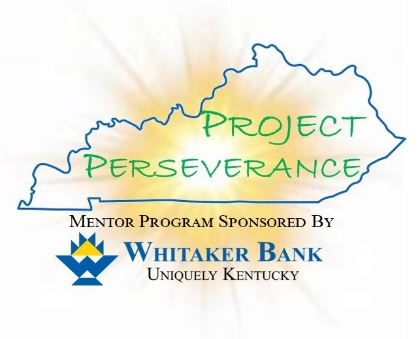 Mentor ApplicationName:____________________________________________Address:___________________________________________Phone:____________________________________________Birthdate:_________________________________________Email:____________________________________________Social Security:_____________________________________Place of employment:_____________________________________________Supervisor Name and number:______________________________________Hobbies:________________________________________________________________________________________________________________________________________________________________________________________________________________________________________________________A Foster Care Council representative will contact you once your application is received. What is the best way to contact you? If you are not comfortable putting your social security number on this form and emailing it, feel free to contact Cassie via cell phone with the information 239.248.7699.